§5-905.  Execution of power of attorney; notices1.  Signed by principal; acknowledged.  A power of attorney must be signed by the principal or in the principal's conscious presence by another individual directed by the principal to sign the principal's name on the power of attorney.  A signature on a power of attorney is presumed to be genuine if the principal acknowledges the signature before a notary public or other individual authorized by law to take acknowledgments.  A power of attorney under this Part is not valid unless it is acknowledged before a notary public or other individual authorized by law to take acknowledgments.[PL 2017, c. 402, Pt. A, §2 (NEW); PL 2019, c. 417, Pt. B, §14 (AFF).]2.  Notices for durable power of attorney.  A durable power of attorney under this Part is not valid unless it contains the following notices substantially in the following form:"Notice to the Principal:  As the "Principal" you are using this power of attorney to grant power to another person (called the Agent) to make decisions about your property and to use your property on your behalf.  Under this power of attorney you give your Agent broad and sweeping powers to sell or otherwise dispose of your property without notice to you.  Under this document your Agent will continue to have these powers after you become incapacitated.  The powers that you give your Agent are explained more fully in the Maine Uniform Power of Attorney Act, Maine Revised Statutes, Title 18‑C, Article 5, Part 9.  You have the right to revoke this power of attorney at any time as long as you are not incapacitated.  If there is anything about this power of attorney that you do not understand, you should ask an attorney to explain it to you.Notice to the Agent:  As the "Agent" you are given power under this power of attorney to make decisions about the property belonging to the Principal and to dispose of the Principal's property on the Principal's behalf in accordance with the terms of this power of attorney.  This power of attorney is valid only if the Principal is of sound mind when the Principal signs it.  When you accept the authority granted under this power of attorney, a special legal relationship is created between you and the Principal.  This relationship imposes upon you legal duties that continue until you resign or the power of attorney is terminated or revoked.  The duties are more fully explained in the Maine Uniform Power of Attorney Act, Maine Revised Statutes, Title 18‑C, Article 5, Part 9 and Title 18‑B, sections 802 to 807 and Title 18‑B, chapter 9.  As the Agent, you are generally not entitled to use the Principal's property for your own benefit or to make gifts to yourself or others unless the power of attorney gives you such authority.  If you violate your duty under this power of attorney, you may be liable for damages and may be subject to criminal prosecution.  You must stop acting on behalf of the Principal if you learn of any event that terminates this power of attorney or your authority under this power of attorney.  Events of termination are more fully explained in the Maine Uniform Power of Attorney Act and include, but are not limited to, revocation of your authority or of the power of attorney by the Principal, the death of the Principal or the commencement of divorce proceedings between you and the Principal.  If there is anything about this power of attorney or your duties under it that you do not understand, you should ask an attorney to explain it to you."[PL 2017, c. 402, Pt. A, §2 (NEW); PL 2019, c. 417, Pt. B, §14 (AFF).]SECTION HISTORYPL 2017, c. 402, Pt. A, §2 (NEW). PL 2017, c. 402, Pt. F, §1 (AFF). PL 2019, c. 417, Pt. B, §14 (AFF). The State of Maine claims a copyright in its codified statutes. If you intend to republish this material, we require that you include the following disclaimer in your publication:All copyrights and other rights to statutory text are reserved by the State of Maine. The text included in this publication reflects changes made through the First Regular and First Special Session of the 131st Maine Legislature and is current through November 1. 2023
                    . The text is subject to change without notice. It is a version that has not been officially certified by the Secretary of State. Refer to the Maine Revised Statutes Annotated and supplements for certified text.
                The Office of the Revisor of Statutes also requests that you send us one copy of any statutory publication you may produce. Our goal is not to restrict publishing activity, but to keep track of who is publishing what, to identify any needless duplication and to preserve the State's copyright rights.PLEASE NOTE: The Revisor's Office cannot perform research for or provide legal advice or interpretation of Maine law to the public. If you need legal assistance, please contact a qualified attorney.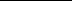 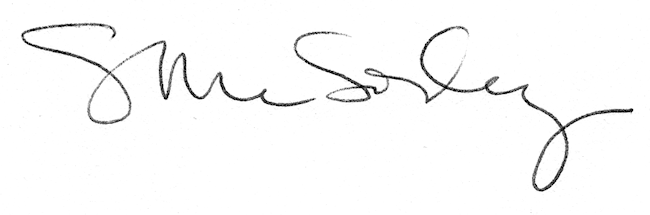 